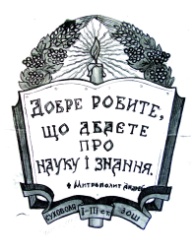 СУХОВІЛЬСЬКИЙ ЛІЦЕЙ  ЗИМНОВОДІВСЬКОЇ  СІЛЬСЬКОЇ РАДИ81513, Львівська область Городоцький район с. Суховоля вул. Шкільна, 1а тел.295-06-84, 295-06-88 E-mail: dyrectorshkoly@gmail.comМовою освітнього процесу у Суховільському ліцеї Зимноводівської сільської ради є українська мова